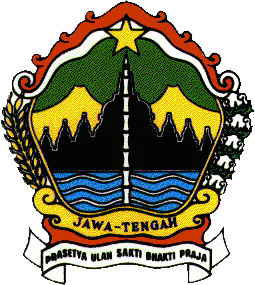 KERANGKA ACUAN KERJA(K A K)PROGRAMPENINGKATAN EFEKTIFITAS PELAKSANAAN FUNGSI PERANGKAT DAERAHKEGIATAN PENINGKATAN EFEKTIFITAS PELAKSANAAN FUNGSI PERANGKAT DAERAH BIDANG PERHUBUNGANBIRO PEREKONOMIANSEKRETARIAT DAERAH PROVINSI JAWA TENGAH2019KETENTUAN UMUMNama Program 		: Program Peningkatan Peningkatan Efektifitas  Pelaksanaan Fungsi Perangkat Daerah.Nama Kegiatan		: Peningkatan Efektifitas Pelaksanaan Fungsi Perangkat  Daerah Bidang Perhubungan. Sumber Pendanaan		: APBD Provinsi Jawa Tengah pada Biro   Perekonomian  Sekretariat Daerah Provinsi   Jawa Tengah.Besar Anggaran 		: Rp.189.000.000,-  (Seratus Delapan Puluh Sembilan Juta Rupiah)L o k a s i         		: Kabupaten/Kota di Jawa TengahNama Pengguna Anggaran 	: Kepala Biro Perekonomian Sekretariat Daerah   Provinsi Jawa Tengah.PENDAHULUANLatar  BelakangPerhubungan memiliki peran sebagai pengarah dan pendorong pertumbuhan ekonomi, sehingga transportasi menjadi salah satu komponen utama dalam perekonomian suatu daerah. Sistem transportasi yang baik dan mampu menjangkau seluruh pelosok wilayah akan sangat mendukung dalam peningkatan kinerja ekonomi suatu daerah dan akan menghasilkan pertumbuhan ekonomi yang inklusif, serta mampu memberikan pemerataan ekonomi secara adil dan merata yang disesuaikan dengan potensi daerah.Kegiatan koordinasi bidang perhubungan tahun 2018 meliputi hal-hal yang terkait dengan bidang transportasi, baik moda transportasi jalan, kereta api, angkutan sungai, danau dan penyeberangan, laut dan udara serta pengembangan system logistik barang dan jasa.  Seiring dengan pertumbuhan ekonomi Jawa Tengah yang terus membaik, dibutuhkan dukungan ketersediaan moda transportasi yang memadai dan dapat saling terintegrasi antar dan intra moda, baik transportasi jalan, kereta api, sungai dan danau, laut dan udara. Untuk melaksanakan semuanya itu diperlukan suatu kegiatan yang bersifat koordinatif antara pemerintah pusat, provinsi dan kabupaten/kota, termasuk di dalamnya unsur terkait, antara lain instansi vertical dan organisasi kemasyarakatan.Berdasarkan Peraturan Gubernur Nomor 54 Tahun 2016 tentang Organisasi dan Tata Kerja Sekretariat Daerah Provinsi Jawa Tengah, Bagian Perhubungan, Penanaman Modal dan Pariwisata, Sub Bagian Perhubungan yaitu: mempunyai tugas, melakukan penyiapan bahan pengoordinasian penyusunan kebijakan Daerah, pengoordinasian pelaksanaan tugas Perangkat Daerah, pemantauan dan evaluasi pelaksanaan kebijakan Daerah, pelayanan administratif dan pembinaan sumber daya ASN di bidang perhubungan, meliputi : menyiapkan bahan pengoordinasian penyusunan kebijakan Daerah di bidang perhubungan;menyiapkan bahan penyusunan data di bidang perhubungan;menyiapkan bahan pengoordinasian pelaksanaan tugas Perangkat Daerah di bidang perhubungan;menyiapkan bahan pertimbangan pemberian bantuan di bidang perhubungan;menyiapkan bahan monitoring evaluasi dan pelaporan penyelenggaraan kebijakan Daerah di bidang perhubungan; danmelakukan tugas kedinasan lain yang diberikan oleh pimpinan. Adapun dasar hukum pelaksanaan Kegiatan Koordinasi Bidang Perhubungan Tahun 2019 yaitu:Undang-Undang Nomor 38 Tahun 2004 tentang Jalan.Undang-Undang Nomor 22 Tahun 2009 tentang Lalu Lintas dan Angkutan Jalan.Undang-Undang Republik Indonesia Nomor 17 Tahun 2008 Tentang PelayaranUndang-Undang Republik Indonesia Nomor 23 Tahun 2007 Tentang Perkeretaapian.Undang-Undang Republik Indonesia Nomor 1 Tahun 2009 Tentang Penerbangan.Undang-Undang Nomor 23 Tahun 2014 Tentang Pemerintah Daerah.Peraturan Pemerintah Republik Indonesia Nomor 37 Tahun 2017 Tentang Keselamatan Lalu Lintas dan Angkutan Jalan.Peraturan Pemerintah Republik Indonesia Nomor 74 Tahun 2014 Tentang Angkutan Jalan.Peraturan Pemerintah Republik Indonesia Nomor 79 Tahun 2013 Tentang Jaringan Lalu Lintas Dan Angkutan Jalan.Peraturan Pemerintah Republik Indonesia Nomor 62 Tahun 2013 Tentang Investigasi Kecelakaan Transportasi.Peraturan Pemerintah Republik Indonesia Nomor 80 Tahun 2012 Tentang Tata Cara Pemeriksaan Kendaraan Bermotor Di Jalan Dan Penindakan Pelanggaran Lalu Lintas Dan Angkutan Jalan.Peraturan Pemerintah Republik Indonesia Nomor 55 Tahun 2012 Tentang Kendaraan.Peraturan Pemerintah Republik Indonesia Nomor 51 Tahun 2012 Tentang Sumber Daya Manusia Di Bidang Transportasi.Peraturan Pemerintah Republik Indonesia Nomor 37 Tahun 2011 Tentang Forum Lalu Lintas dan Angkutan Jalan.Peraturan Pemerintah Republik Indonesia Nomor 32 Tahun 2011 Tentang Manajemen Dan Rekayasa, Analisis Dampak, Serta Manajemen Kebutuhan Lalu LintasPeraturan Pemerintah Republik Indonesia Nomor 8 Tahun 2011 Tentang Angkutan Multimoda.Peraturan Pemerintah Nomor 15 Tahun 2005 tentang Jalan Tol.Peraturan Pemerintah Nomor 34 Tahun 2006 tentang Jalan.Peraturan Pemerintah Nomor 32 Tahun 2011 tentang Manajemen dan Rekayasa, Analisis Dampak, Serta Manajemen Kebutuhan Lalu Lintas.Peraturan Pemerintah Nomor 79 Tahun 2013 tentang Jaringan Lalu Lintas dan Angkutan Jalan.Peraturan Pemerintah Republik Indonesia Nomor 72 Tahun 2009 Tentang Lalu Lintas dan Angkutan Kereta Api.Peraturan Pemerintah Republik Indonesia Nomor 61 Tahun 2009 Tentang Kepelabuhanan.Peraturan Pemerintah Republik Indonesia Nomor 56 Tahun 2009 Tentang Penyelenggaraan Perkeretaapian.Peraturan Gubernur Jawa Tengah Nomor 54 Tahun 2016 Tentang Organisasi Dan Tata Kerja Sekretariat Daerah Provinsi Jawa Tengah.Peraturan Gubernur Nomor 56 Tahun 2017 tentang Standarisasi Biaya Kegiatan dan Honorarium, Biaya Pemeliharaan dan Standarisasi Harga Pengadaan Barang/Jasa Kebutuhan Pemerintah Provinsi Jawa Tengah Tahun 2018.PermasalahanPermasalahan dibidang perhubungan antara lain :Bidang Lalu Lintas dan Angkutan Jalan.Kurangnya perlengkapan jalan.Perlunya pengembangan sistem transportasi jalan berbasis teknologi informasi.Masih banyaknya daerah rawan kecelakaan lalu lintas di jalan.Rendahnya kualitas pelayanan angkutan umum, termasuk pelayanan simpul simpul terminal penumpang angkutan umum.Tingginya penggunaan angkutan pribadi dan rendahnya penggunaan angkutan transportasi umum.Masih banyaknya daerah rawan kemacetan lalu lintas di jalan.Kemacetan lalu lintas pada saat masa libur panjang (Lebaran, Natal & Tahun Baru dan masa libur Panjang lainnya).Kurangnya interkoneksi multi moda transportasi di Jawa Tengah.Bidang PerkeretaapianBanyaknya perlintasan sebidang liar tanpa palang pintu di Jawa Tengah.Banyaknya perlintasan tidak sebidang di Jawa Tengah.Rendahnya kedisiplinan pengguna jalan pada saat melewati palang pintu kereta api sehingga meningkatkan resiko kecelakaan lalu lintas dengan kereta api. Perlunya reaktivasi jalur kereta api mati di Jawa Tengah.Bidang Angkutan Sungai Danau dan Penyberangan.Perlunya pengembangan angkutan sungai danau dan penyeberangan di Jawa Tengah.Perlunya peningkatan keselamatan transportasi angkutan sungai danau dan penyeberangan di Jawa Tengah. Bidang Transportasi Laut.Belum semua pelabuhan laut pengumpan regional yang ada di Jawa Tengah memiliki rencana induk pelabuhan. Perlunya pengembangan pelayaran perintis pesisir selatan pulau Jawa.Bidang Transportasi Udara.Perlunya percepatan pengembangan bandara internasional Ahmad Yani Semarang.Perlunya percepatan pengembangan bandara Jenderal Sudirman Purbalingga.Perlunya pengembangan bandara Dewandaru Karimunjawa.Perlunya pengembangan bandara Tunggul Wulung Cilacap.TujuanTujuan Kegiatan Peningkatan efektifitas pelaksanaan fungsi perangkat daerah bidang perhubungan adalah untuk melakukan koordinasi dengan perangkat daerah dan leading sector lain dibidang perhubungan agar tercapai tujuan penyelenggaraan bidang perhubungan yang selamat, aman, dan nyaman dengan beberapa tahapan sebagai berikut:Melakukan koordinasi penyusunan kebijakan daerah.Melakukan koordinasi pelaksanaan tugas – tugas perangkat daerah (program dan kegiatan SKPD).Pemantauan dan evaluasi pelaksanaan kebijakan daerah dan program serta kegiatan SKPD.Rapat koordinasi dengan SKPD Prov. Jateng terkait dan Pemda Kab/Kota se Jateng.ManfaatManfaat Kegiatan Peningkatan efektifitas pelaksanaan fungsi perangkat daerah bidang perhubungan diharapkan dapat menjadi kegunaan praktis operasional sebagai bahan perumusan kebijakan publik dan kegunaan yang bersifat aplikatif, dimana infrastruktur dan perhubungan di Jawa Tengah dapat tersedia secara merata, pengembangan dan optimalisasi antar dan intermoda dapat terlaksana secara optimal yang harapannya akan dapat menghasilkan pertumbuhan ekonomi yang positif serta mampu memberikan pemerataan ekonomi secara adil dan merata yang sesuai dengan potensi daerah. Hasil Yang DiharapkanHasil yang diharapkan dari Kegiatan ini adalah :Tersusunnya laporan hasil koordinasi dengan seluruh stakeholder di bidang perhubungan, sehingga tercapai efektifitas pelaksanaan kegiatan yang diharapkan masyarakat dalam penyelenggaraan Pemerintah Daerah dan sinergitas program kegiatan di bidang perhubungan darat, laut dan udara.PELAKSANAAN PEKERJAANRincian KegiatanPersiapanPenyusunan rencana kegiatan; Pembuatan jadwal pelaksanaan kegiatan; Koordinasi dengan Instansi Pusat, Provinsi, Kabupaten/ Kota;PelaksanaanMelakukan fasilitasi dan koordinasi bidang Infrastruktur dan Perhubungan antar instansi terkait Provinsi, Kabupaten/kota dan penyelenggaraan Posko terpadu Lebaran, Natal dan Tahun Baru ;Pemantauan kelancaran arus mudik dan arus balik pada transportasi jalan, kereta api, laut, udara, distribusi BBM/BBG, dan Kebutuhan Pokok Masyarakat;Koordinasi penyelenggaraan angkutan masal di Jawa Tengah ;Koordinasi obyek perhubungan ;Koordinasi dan monitoring pelaksanaan proyek infrastruktur stategis di Jawa Tengah;Peninjauan kesiapan sarana dan prasarana penyelenggaraan angkutan lebaran, natal dan tahun baru.PelaporanPenyusunan Laporan Akhir.Laporan akhir dari hasil pelaksanaan kegiatan koordinasi bidang perhubungan yang telah dilaksanakan pada tahun 2019, pengerjaan dilakukan pada tahun 2019 dengan beberapa data pendukungnya.Jadwal Pelaksanaan PekerjaanKegiatan ini dilaksanakan selama 12 (dua belas) bulan : Januari – Desember 2019 dengan lokasi di Kabupaten/Kota di Jawa Tengah.PEMBIAYAANSumber pembiayaan adalah APBD Provinsi Jawa Tengah pada Dokumen Pelaksanaan Anggaran Satuan Kerja Perangkat Daerah (DPA-SKPD) Biro Perekonomian Sekretariat Daerah Provinsi Jawa Tengah Tahun Anggaran 2019, Kegiatan Peningkatan efektifitas pelaksanaan fungsi perangkat daerah bidang perhubungan sebesar Rp. 189.000.000,- (Seratus Delapan Puluh Sembilan Juta rupiah).							      Semarang,      Januari 2019     KEPALA BIRO PEREKONOMIANSETDA PROVINSI JAWA TENGAHSelakuKuasa Pengguna AnggaranDrs. BUDIYANTO EP, MSiPembina Utama MudaNIP.19611006 198703 1 003NoKegiatanBulan KeBulan KeBulan KeBulan KeBulan KeBulan KeBulan KeBulan KeBulan KeBulan KeBulan KeBulan KeNoKegiatan123456789101112IPersiapanPenyusunan rencana kegiatanPembuatan jadwal pelaksanaan kegiatanKoordinasi dengan Instansi Pusat, Provinsi, Kabupaten/ KotaxxxxxxxxxxxxxxIIPelaksanaanKoordinasi dan fasilitasi Pusat dan DaerahxxxxxxxxxxxxPantauan Kelancaran Arus Mudik dan BalikxxxxKoordinasi Angkutan MassalxxxxxxxxxxxxKoordinasi Obyek PerhubunganxxxxxxxxxxxxKoordinasi dan Monitoring Infrastruktur StrategisxxxxxxxxxxxxPeninjauan kesiapan sarana dan prasarana penyeleggaraan angkutan lebaran, natal, dan tahun baruxxxxxPosko Terpadu Tahun Baru 2016xPosko Terpadu Lebaran 2016xxPosko Terpadu Natal 2016x